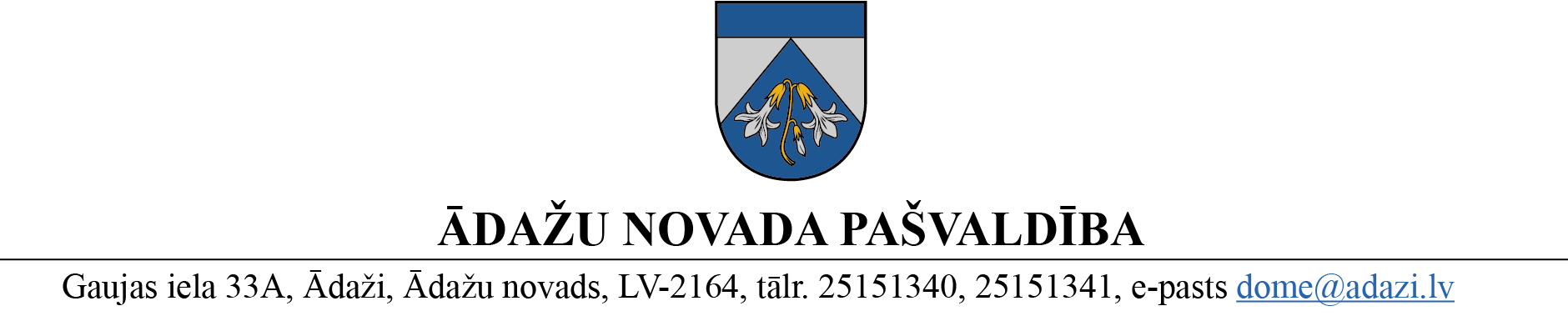 APSTIPRINĀTIar Ādažu novada pašvaldības domes 2024.gada 25.janvāra sēdes lēmumu (protokols Nr. 2 § 19) SAISTOŠIE NOTEIKUMIĀdažos, Ādažu novadā2024. gada 25. janvārī 								Nr. 6/2024Par Ādažu pagasta padomes 17.08.2004. saistošo noteikumu Nr.34 “Par nekustamo īpašumu “Vālodzītes”, “Vīgriezes”, “Rītarasas” un “Saulespļava” sadalīšanu apbūves gabalos un apbūves noteikumiem” atzīšanu par spēku zaudējušiem daļā – nekustamā īpašuma “Rītarasas” zemes vienībā ar kadastra apzīmējumu 80440050138Izdoti saskaņā ar Pašvaldību likuma 44.panta otro daļu, Teritorijas attīstības plānošanas likuma 29.pantuAr šiem saistošiem noteikumiem tiek atzīti par spēku zaudējušiem Ādažu pagasta padomes 17.08.2004. saistošie noteikumi Nr.34 “Par nekustamo īpašumu “Vālodzītes”, “Vīgriezes”, “Rītarasas” un “Saulespļava” sadalīšanu apbūves gabalos un apbūves noteikumiem” daļā - nekustamā īpašuma “Rītarasas” zemes vienībā ar kadastra apzīmējumu 80440050138.Pašvaldības domes priekšsēdētāja						K. Miķelsone ŠIS DOKUMENTS IR ELEKTRONISKI PARAKSTĪTS AR DROŠU ELEKTRONISKO PARAKSTU UN SATUR LAIKA ZĪMOGU